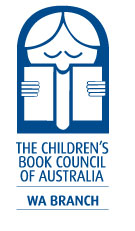 THE MURIEL BARWELL AWARDFOR DISTINGUISHED SERVICE TO CHILDREN’S LITERATURE2022 NOMINATION FORMName of NomineeEmailTelephone Name of NominatorEmailTelephoneName of SeconderEmailTelephoneFurther details may be obtained from:Gail Spiers, Award ConvenorTel: 0400 275 173Email: gailspiers@iinet.net.auWebsite: https://wa.cbca.org.au/wabarwellFurther details may be obtained from:Gail Spiers, Award ConvenorTel: 0400 275 173Email: gailspiers@iinet.net.auWebsite: https://wa.cbca.org.au/wabarwell